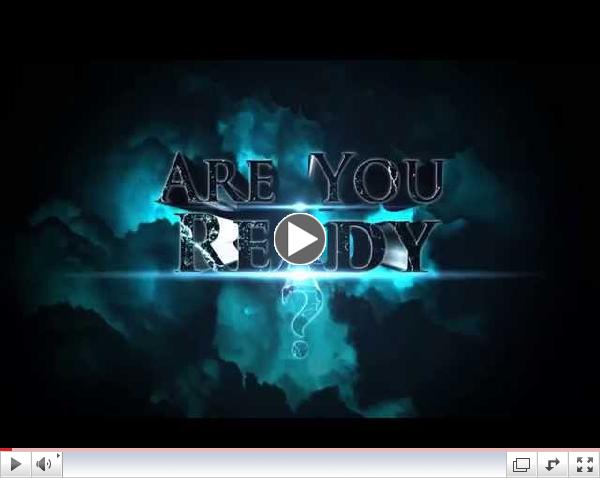 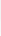 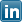 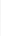 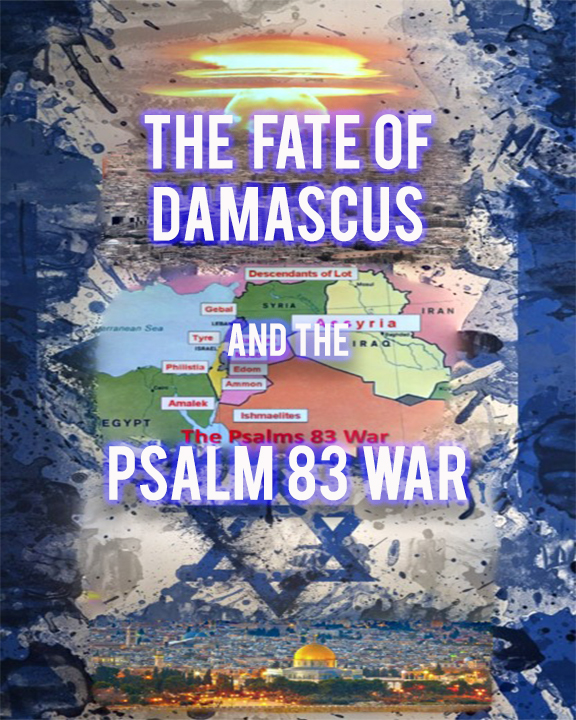 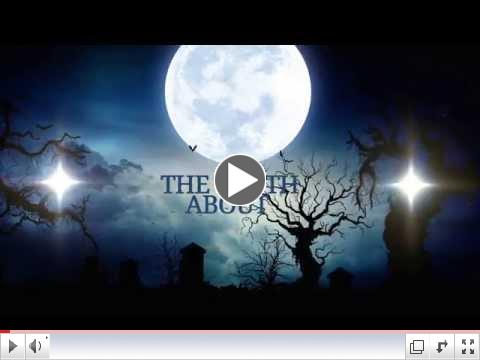 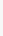 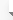 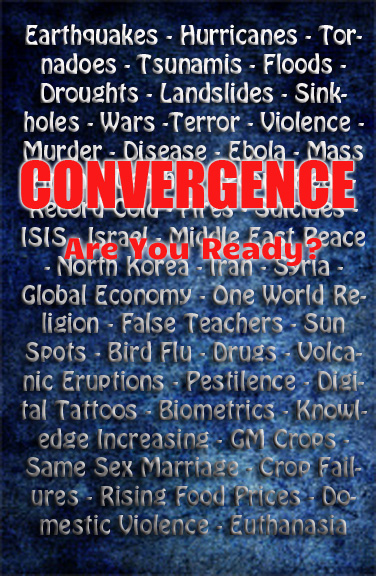 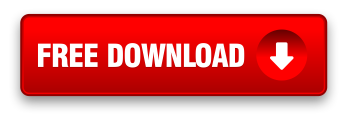 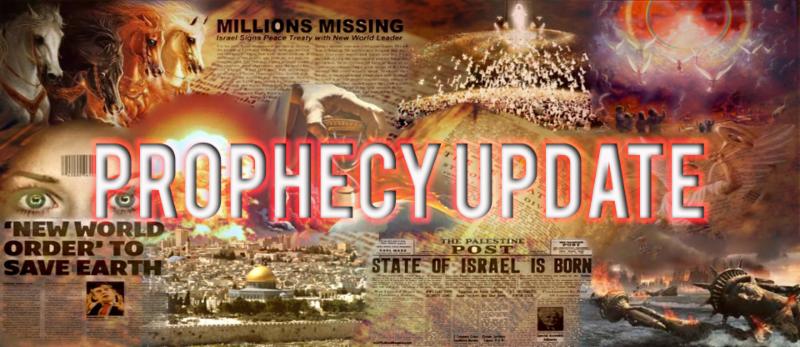 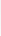 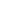 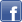 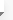 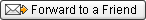 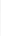 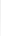 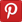 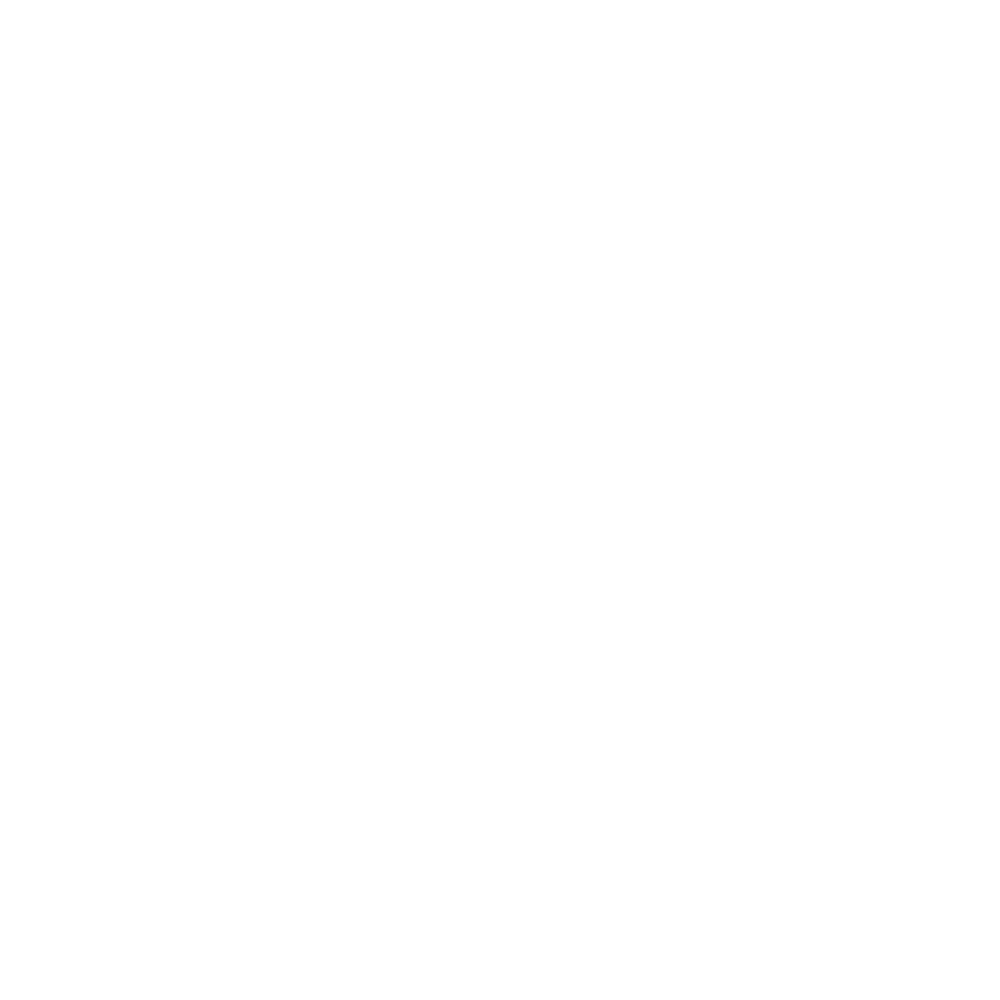 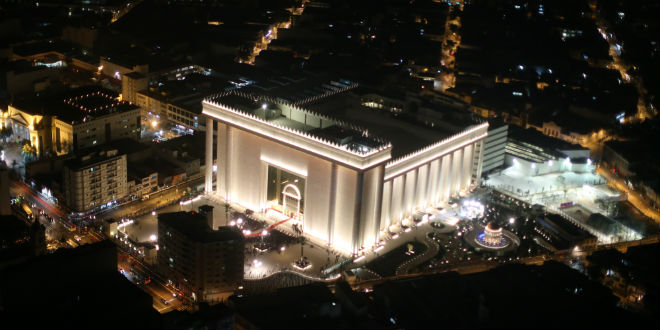 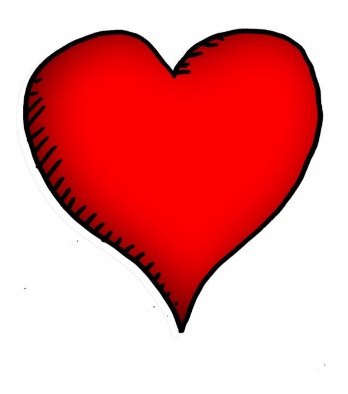 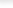 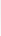 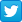 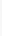 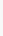 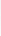 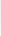 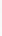 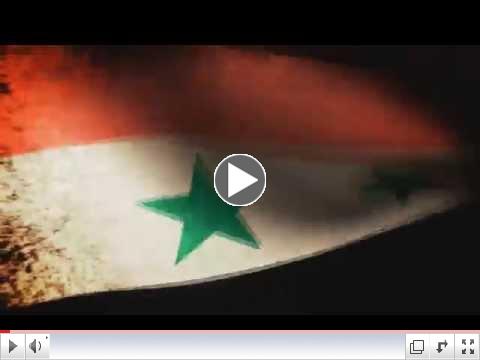 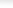 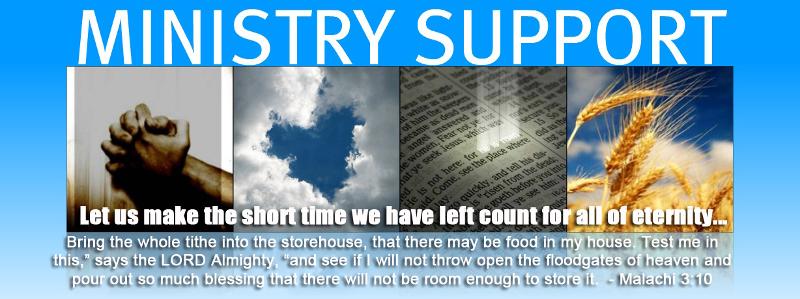 